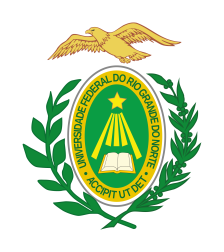 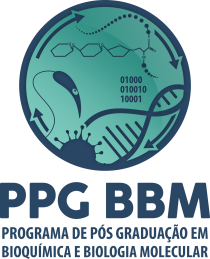                             Universidade Federal do Rio Grande do Norte                          Centro de Biociências                          Departamento de Bioquímica Programa de Pós-Graduação em Bioquímica e Biologia MolecularObs. O preenchimento de todos os campos é obrigatório. Sujeito à devolução no caso de ausência de algum dos dados.*Necessárias as informações nas duas línguas.DEFESA DE DISSERTAÇÃO OU TESEORIENTAÇÕES E FORMULÁRIO DE CADASTRO DE BANCADEFESA DE DISSERTAÇÃO OU TESEDEFESA DE DISSERTAÇÃO OU TESEORIENTAÇÕES GERAISO agendamento da defesa da dissertação/tese poderá ser feito tão logo o discente obtenha o parecer favorável da banca de qualificação.ORIENTAÇÕES GERAISA data da defesa deverá ser comunicada à secretaria do Programa com antecedência mínima de 10 dias, prazo estabelecido pela Pró-reitoria de Pós-graduação para registro no SIGAA. ORIENTAÇÕES GERAISNo caso em que seja necessário providenciar passagem, hospedagem ou diárias para o(s) convidado(s) externo(s), a data da defesa deverá ser comunicada com antecedência mínima de 20 dias.O cumprimento de todas as etapas será um dos pré-requisitos para a defesa.ORIENTAÇÕES GERAISA defesa será inserida no SIGAA mediante o envio do formulário Cadastro de Banca de Dissertação/tese, conforme modelo fornecido, por via eletrônica (ppgbioquimica@gmail.com.br). Ademais, para agendar a data da defesa da dissertação ou tese junto à secretaria do PPGBBM, o aluno deverá apresentar os seguintes documentos: I - termo de concordância do orientador; II - termo de compromisso referente a normas éticas para publicação científica, de acordo com o modelo disponibilizado pelo PPGBBM; III - histórico escolar do aluno; IV - Comprovante de submissão de manuscrito para revista qualis A4 ou superior, para o
mestrado. O qualis será avaliado conforme definido pelo comitê em que o PPGBBM se insere; V - Comprovante de um artigo aceito em periódico qualis A4 ou superior, como autor
principal, para o doutorado. O qualis será avaliado conforme definido pelo comitê em que o
PPGBBM se insere.; VI - dissertação ou tese, para mestrado e doutorado respectivamente, conforme modelo disponibilizado pelo PPGBBM, a ser encaminhado em formato digital a cada membro da banca. ORIENTAÇÕES GERAISA não apresentação de qualquer um dos documentos descritos acima implica no não agendamento da data da defesa da dissertação ou tese. ORIENTAÇÕES GERAISA banca é escolhida pelo orientador, composta por 3 docentes doutores, com um obrigatoriamente externo à Instituição, no caso de mestrado, e 5 docentes doutores, com dois obrigatoriamente externos à Instituição, no caso do doutorado, ambas sob a presidência do orientador. ORIENTAÇÕES GERAISHá que se verificar a preferência da banca com respeito ao envio do boneco, se impresso ou em formato digital. Cada membro da banca examinadora deverá receber a dissertação ou tese completa no prazo mínimo de 20 (vinte) dias antes da data da defesa, caso algum dos membros solicite a cópia impressa esta será de responsabilidade do estudante e de seu orientador. CADASTRO DE BANCA DE DEFESAOrientador:Telefone do orientador:CoorientadorTelefone do coorientador:Email do coorientador:Orientando:E-mail do aluno:Telefone do aluno:Data prevista:Hora prevista:Local: (Em caso de defesa por videoconferência, informar o link para acesso à sala virtual)Foto do aluno para cartaz de divulgação BANCA EXAMINADORABANCA EXAMINADORABANCA EXAMINADORABANCA EXAMINADORAPresidente/Membro InternoPresidente/Membro InternoNome:Presidente/Membro InternoPresidente/Membro InternoTelefone:Membro Interno ou Externo ao ProgramaMembro Interno ou Externo ao ProgramaNome:Membro Interno ou Externo ao ProgramaMembro Interno ou Externo ao ProgramaTelefone:Membro Interno ou Externo ao ProgramaMembro Interno ou Externo ao ProgramaE-mail:Membro Interno ou Externo ao ProgramaMembro Interno ou Externo ao ProgramaInstituição/Departamento:Membro Interno ou Externo ao ProgramaMembro Interno ou Externo ao ProgramaNome:Membro Interno ou Externo ao ProgramaMembro Interno ou Externo ao ProgramaTelefone:Membro Interno ou Externo ao ProgramaMembro Interno ou Externo ao ProgramaE-mail:Membro Interno ou Externo ao ProgramaMembro Interno ou Externo ao ProgramaInstituição/Departamento:Membro Externo à UFRNMembro Externo à UFRNNome completo:Membro Externo à UFRNMembro Externo à UFRNCPF:Membro Externo à UFRNMembro Externo à UFRNTelefone fixo:Membro Externo à UFRNMembro Externo à UFRNTelefone celular:Membro Externo à UFRNMembro Externo à UFRNE-mail:Membro Externo à UFRNMembro Externo à UFRNInstituição:Membro Externo à UFRNMembro Externo à UFRNCargo:Membro Externo à UFRNMembro Externo à UFRNMaior formação:Membro Externo à UFRNMembro Externo à UFRNAno de conclusão:Membro Externo à UFRNMembro Externo à UFRNNome completo:Membro Externo à UFRNMembro Externo à UFRNCPF:Membro Externo à UFRNMembro Externo à UFRNTelefone fixo:Membro Externo à UFRNMembro Externo à UFRNTelefone celular:Membro Externo à UFRNMembro Externo à UFRNE-mail:Membro Externo à UFRNMembro Externo à UFRNInstituição:Membro Externo à UFRNMembro Externo à UFRNCargo:Membro Externo à UFRNMembro Externo à UFRNMaior formação:Membro Externo à UFRNMembro Externo à UFRNAno de conclusão:Suplente interno Suplente interno Nome:Suplente interno Suplente interno Telefone:Suplente interno Suplente interno E-mail:Suplente interno Suplente interno Instituição/Departamento:Suplente interno à UFRNSuplente interno à UFRNNome completo:Suplente interno à UFRNSuplente interno à UFRNCPF:Suplente interno à UFRNSuplente interno à UFRNTelefone fixo:Suplente interno à UFRNSuplente interno à UFRNTelefone celular:Suplente interno à UFRNSuplente interno à UFRNE-mail:Suplente interno à UFRNSuplente interno à UFRNInstituição:Suplente interno à UFRNSuplente interno à UFRNCargo:Suplente interno à UFRNSuplente interno à UFRNMaior formação:Suplente interno à UFRNSuplente interno à UFRNAno de conclusão:DADOS DO MANUSCRITODADOS DO MANUSCRITODADOS DO MANUSCRITODADOS DO MANUSCRITOTítulo:Número de Páginas:Palavras Chaves:Resumo do Manuscrito:Título do Periódico: Fator de impacto:DADOS DA DISSERTAÇÃO/TESE EM PORTUGUÊS*DADOS DA DISSERTAÇÃO/TESE EM PORTUGUÊS*DADOS DA DISSERTAÇÃO/TESE EM PORTUGUÊS*DADOS DA DISSERTAÇÃO/TESE EM PORTUGUÊS*Título:Número de Páginas:Palavras Chaves:Resumo:DADOS DA DISSERTAÇÃO/TESE EM INGLES*DADOS DA DISSERTAÇÃO/TESE EM INGLES*DADOS DA DISSERTAÇÃO/TESE EM INGLES*DADOS DA DISSERTAÇÃO/TESE EM INGLES*Título (title):Palavras Chaves (keywords):Resumo (abstract):